ČETRTEK, 27. 1. 2022SLJ – Mali pisani črki: n, mNa spodnji povezavi si oglej zapis male pisane črke n.https://nasaulica.si/datoteke/Prikaz_pisanja_crk/story_html5.htmlVzemi polovico belega lista papirja in črko n večkrat zapiši z barvicami.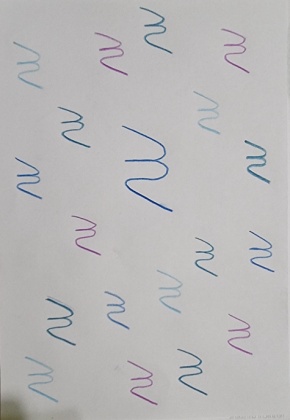 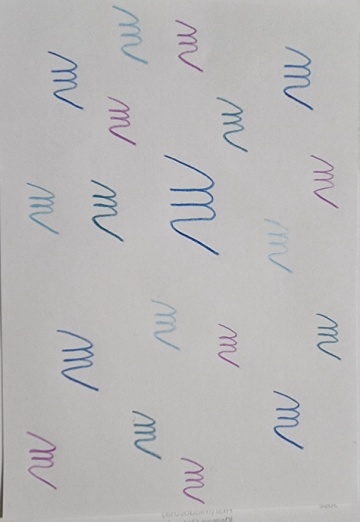 Postopek ponovi za malo pisano črko n.V zvezek Š (šolski) zapiši kot kaže slika (prosi odraslo osebo). Rdeče črke 3 krat prevleci z barvico. 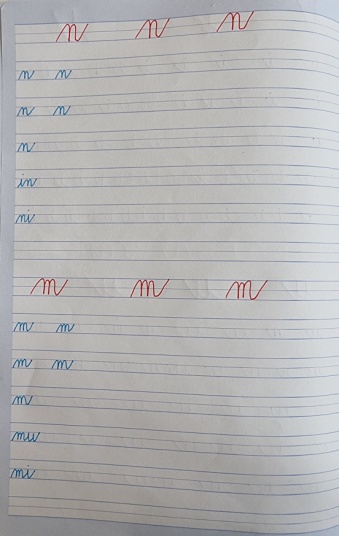 Počasi in natančno z nalivnikom zapiši vse črke in besede. Na koncu vaj je prostor za tvoj okrasek.SLJ - PravljicaIzberi si poljubno pravljico (iz domače zbirke) in jo preberi tvoji druščini pliškotov. 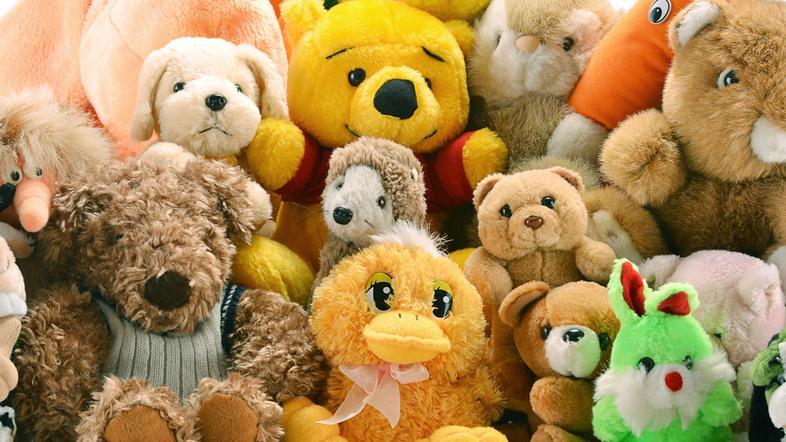 MAT – Deli celote (tretjina)Poglej pod dodatno gradivo in sledi navodilom.DOD/DOP poukPozabavaj se z zimskimi ugankami.